ÁREA DE CONCENTRAÇÃO DO PROGRAMA: NOME DO PROFESSOR:                 DETALHAMENTO DOS ARTIGOS PUBLICADOS NO ULTIMO QUADRIÊNIO:CASO TENHA MAIS DO QUE 12 PRODUÇÕES NO ÚLTIMO QUDRIÊNIO, INCLUIR EM OUTRO DOCUMENTO.SOMENTE serão consideradas as publicações ≥B2 no Qualis Medicina I.DETALHAMENTO DOS FINANCIAMENTOS EM ANDAMENTO: Anexar comprovação de financiamento, conforme as instruções apresentadas na página do Programa:https://www.fcm.unicamp.br/fcm/pos-graduacao-em-ciencias-medicas/solicitacao-de-credenciamento-de-orientador-e-co-orientadorData: 13/07/2018_________________________________________ASSINATURA DO SOLICITANTEAprovação da Área de Concentração_____________________________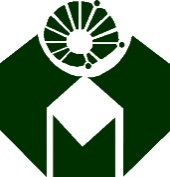 UNIVERSIDADE ESTADUAL DE CAMPINASFACULDADE DE CIÊNCIAS MÉDICASSOLICITAÇÃO DE RECREDENCIAMENTOPROGRAMA DE CIÊNCIAS MÉDICASTítulo periódicoPág. Inicial/finalMês/AnoFator de Impacto - caso não tenha, coloque o IndexadorQualis     /          /          /          /          /          /          /          /          /          /          /          /     TOTAL:TOTAL:TOTAL:TOTAL: